.48 count introSection 1:   Grapevine with touch & clap, Grapevine with scuffSection 2:   Jazzbox ¼ turn right, Walk x 3, touchSection 3:   Grapevine with touch & clap, Vine ¼ turn right, stepSection 4:   Walk x 2, Shuffle fwd, Rock step, Back touchStart Again & Have fun!!!Contact:  zeth.andersson@telia.comJust Wanna Dance The Night Away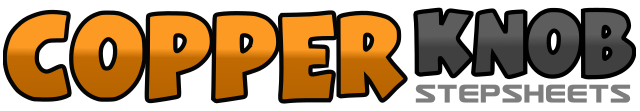 .......Count:32Wall:2Level:Beginner.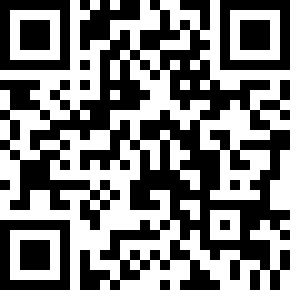 Choreographer:Monika Fransson (SWE) - December 2013Monika Fransson (SWE) - December 2013Monika Fransson (SWE) - December 2013Monika Fransson (SWE) - December 2013Monika Fransson (SWE) - December 2013.Music:Dance the Night Away - The MavericksDance the Night Away - The MavericksDance the Night Away - The MavericksDance the Night Away - The MavericksDance the Night Away - The Mavericks........1-2Step right to right side, cross left behind right3-4Step right to right side, touch left beside right & clap5-6Step left to left side, cross right behind left7-8Step left to left side, scuff right fwd1-2Step right across (in front of) left, step left back3-4Make ¼ turn right stepping right fwd, step left fwd5-6Walk fwd right, left7-8Walk fwd right, touch left beside right1-2Step left to left side, cross right behind left3-4Step left to left side, touch right beside left & clap5-6Step right to right side, cross left behind right7-8Make ¼ turn right stepping right fwd, step left fwd1-2Walk fwd right , left3&4Step right fwd, close left beside right, step right fwd5-6Rock left fwd, recover weight on right7-8Step left back, touch right beside left